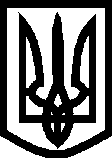 УКРАЇНА ВИКОНАВЧИЙ КОМІТЕТМЕЛІТОПОЛЬСЬКОЇ МІСЬКОЇ РАДИЗапорізької областіРІШЕННЯ24.02.2020			                                                       			 № 35Про затвердження висновкущодо доцільності усиновлення                        та відповідність його інтересам дитиниТекст рішення не оприлюднюється в інтересах дитини